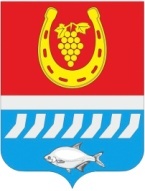 СОБРАНИЕ ДЕПУТАТОВ ЦИМЛЯНСКОГО РАЙОНАРЕШЕНИЕВо исполнение Федерального закона от 21.12.2001 № 178-ФЗ «О приватизации государственного и муниципального имущества»,  руководствуясь статьей 24 Устава муниципального образования «Цимлянский район», Собрание депутатов Цимлянского районаРЕШИЛО:	1. Внести в решение Собрания депутатов Цимлянского района от 19.12.2019 № 256 «Об утверждении Прогнозного плана (программы) приватизации муниципального имущества на 2020 год и плановые 2021 и 2022 годы» изменения, дополнив таблицу пунктами следующего содержания:2. Настоящее решение вступает в силу с момента официального опубликования.3. Контроль за исполнением решения возложить на комиссию по бюджету, налогам и собственности Собрания депутатов Цимлянского района.Председатель Собрания депутатов – глава Цимлянского района                                                                Л.П. Перфилова19.03.2020№ 281г. ЦимлянскО внесении изменений в решение Собрания депутатов Цимлянского района от 19.12.2019 № 256 «Об утверждении Прогнозного плана (программы) приватизации муниципального имущества на 2020 год и плановые 2021 и 2022 годы»№ п/пНаименование имуществаПредполагаемый срок приватизации4Помещение, расположенное по адресу: Ростовская область, Цимлянский р-н, п. Синий Курган, ул. Школьная, д. 4, кв. II, кадастровый номер 61:41:0040501:364, общая площадь - 48,2 кв.м.;Земельный участок, кадастровый номер 61:41:0040501:82, площадь 236 кв.м. 3 квартал 2020 года5Помещение, расположенное по адресу: Ростовская область, Цимлянский р-н, х. Крутой, ул. Буденного, д. 5, помещение I, кадастровый номер  61:41:0020308:146 общая площадь - 55,9 кв.м.;Земельный участок, кадастровый номер 61:41:0020308:31, площадь 709 кв.м.3 квартал 2020 года6Автобус ПАЗ 32053-70, идентификационный номер  Х1М3205ЕХ60010853, год изготовления 2006, модель, № двигателя 523400 61027267, кузов (кабина, прицеп) № 60010853, цвет кузова - желтый, государственный регистрационный знак С704РУ 161RUS4 квартал 2020 года7Автобус ПАЗ 4234, идентификационный номер  Х1М4234Т060000020, год изготовления 2006, модель, № двигателя Д245.9Е2 191840, кузов (кабина, прицеп) № 60000020, цвет кузова - бело-синий, государственный регистрационный знак АК563 61 4 квартал 2020 года 